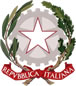 Ministero dell’’Istruzione, dell’’Università e della RicercaLICEO SCIENTIFICO STATALE “NICOLO’ PALMERI”Piazza Giovanni Sansone, 12 - 90018 TERMINI IMERESE (PA)Tel. 0918144145 - Fax 0918114178 - email paps24000g@istruzione.itCF 96030480824 - CM PAPS24000GCirc. n.225Del 13/02/2020Ai docenti:Nicastro, Giardina, Castronovo, Bernacchio,Macaluso, D’Anna, Pilato F., GrecomoroStorniolo, Lo Buono, Arrigo, Forgia, MessinaOGGETTO: convocazione riunione tutor, esperti e referente alla valutazione del progetto 10.2.2A-FSEPON-SI-2019-38  Competenze di base  2° edizione dal titolo: “Il domani appartiene a coloro che oggi si preparano ad affrontarlo” Si comunica, a tutti coloro che hanno partecipato alla selezione delle figure in oggetto, che giorno 14/02/2020 alle ore 14,00 sono convocati presso l’ufficio di presidenza per  la definizione degli incarichi e delle modalità organizzative del progetto.                                                                                   Il Dirigente Scolastico                                                                                  Prof.ssa Marilena Anello                                                                                                                Firma autografa sostituita a mezzo stampa                                                                                                           Ai sensi dell’art. 3, c. 2, DL.vo 39/1993